Beste scoutsers! Wees paraat want het nieuwe scoutsjaar staat voor de deur! Wij, de leiding, hebben er alvast zin in en kijken ernaar uit om er weer een super-mega-top-jaar van te maken! Benieuwd wat er weer allemaal te beleven valt? Neem dan snel een kijkje en ontdek welke avonturen je zal meemaken! De groepsleidingGroepsleiding, wat is dat nu? Wel, bij dringende of belangrijke zaken kan je altijd bij de groepsleiding terecht. Zij zullen jullie helpen om eventuele problemen op te lossen. Dit scoutsjaar zijn er enkele veranderingen binnen de groepsleiding. Vanaf nu bestaat de groepsleiding uit Hanne Derom (groepsleidster), Hanne Vogelaers (groepsleidster) en Dinah Kerrami (groepsleidster). De groepsadministratieVia de groepsadministratie kunnen we jullie op de hoogte houden van de gebeurtenissen in de scouts. Om deze communicatie vlot te laten verlopen is het belangrijk om jullie zo snel mogelijk in te schrijven en na te kijken of je e-mail adres klopt. Dit kunnen jullie doen op de startdag. Ben je toch nog niet zeker of je je meteen wilt inschrijven, geen zorgen! Je kan je nog tot en met 18 oktober inschrijven. Mijn scoutsdas steekt nog in de was … De scouts is een groepsgebeuren. Om dit mee uit te dragen, is ieder lid verplicht om elke vergadering in orde te zijn met zijn of haar uniform! D.w.z.: Kapoenen dragen een das en een groene T-shirt, en alle andere leden zijn voorzien van een das en een scoutshemd (groene T-shirt is voor hen niet meer verplicht). De T-shirts worden op bestelling verkocht en de dassen worden voor de vergaderingen vanaf 13u30 en na de vergadering vanaf 17u00 verkocht.De jaarkalenderHieronder staan alle belangrijke scoutsactiviteiten nog even opgesomd. Vergeet deze zeker niet in de agenda op te schrijven!Aanwezigheid – da’s top!Vanaf dit jaar gaan we wat in het oog houden hoe vaak onze leden naar de scouts komen. We vragen om toch zeker 10 keer een vergadering meegedaan te hebben zodat we onze leden zeker goed genoeg kennen voordat we op kamp vertrekken. Laat graag ook even iets aan de takverantwoordelijk weten bij afwezigheid dan weten we voor hoeveel leden we een vergadering moeten plannen!EHBV - Eerste hulp bij vragenVragen, opmerkingen of suggesties? Je kan jouw takleiding steeds bereiken!Voor dringende zaken kan je altijd terecht bij de groepsleiding via scoutsvossem@outlook.comKapoenenGroepsleidingProgrammaboekje Kapoenenseptember - oktoberZondag 19 september Joepie!!!🥳 Het nieuw scoutsjaar begint en we vliegen erin. We vertrekken dit jaar naar dromenland. Wij hebben er alleszins al heel veel zin in! Onze startdag begint om 12 uur aan de lokalen. Ontdek daar jouw nieuwe super toffe leidingsploeg.Zondag 26 september Het is weer de tijd van het jaar, er staat een super toffe speelmarkt voor ons klaar. Lekker gezellig elkaar leren kennen op de dromerige springkastelen en andere attracties die er aanwezig zullen zijn. 🎠 Verdere info volgt via Whatsapp of mail.Zondag 3 oktober Jullie gaan jullie favoriete leiding niet zien en wij jullie ook niet. Deze week is er spijtig genoeg geen scouts 😭😭. Ween niet te hard en probeer er toch een mooie zondag van te maken.Zondag 10 oktoberBeestjes, beestjes, overal beestjes 🐐. We zoeken het sterkste dier van de hele wereld. Welkom bij onze beestbende. We zijn de zotste beestbende van allemaal. Zondag om 14 uur aan de scoutslokalen van Vossem.Zondag 17 oktoberVandaag gaat de jin leiding geven. Whoep whoep. Zij hebben er al zeker en vast zin in! We verwachten jullie om 14uur aan de lokalen. Zondag 24 oktoberPiet piet hoera. We gaan op zoek of je wel piraatwaardig bent en gaan de meest zotte schattenjacht doen. Houd jullie haken, ooglapjes en piraathoeden al maar klaar voor deze super zondag om 14 uur aan de scoutslokalen.Zondag 31 oktoberBoeeehhhhh   !!! Op de griezeligste dag van het jaar is er een grote verassing voor jullie. Verkleed jullie zo goed mogelijk en speel het verassingsgriezelspel om 14 uur aan de lokalen.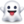 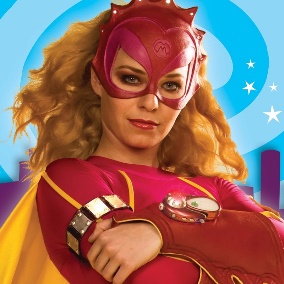 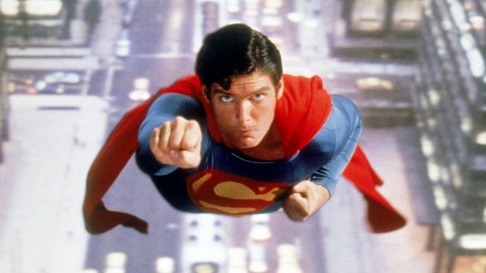 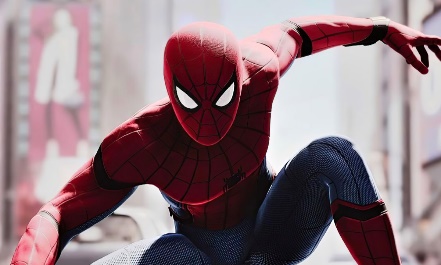 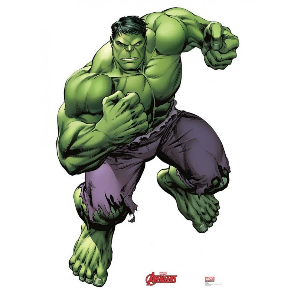 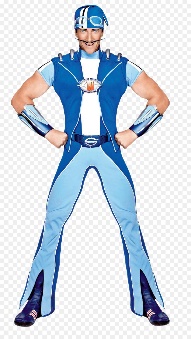 Voorwoord-Kapoenendata activiteitomschrijvingJuli 14-24juliKampGitte Van BeukenhoutTAKVERANTWOORDELIJKE04 74 76 90 04 vanbuekenhoutgitte@gmail.comSoetkin Gossieaux04 74 63 37 06Soetkin.gossieaux@outlook.beToon CockxToon.cockx@gmail.com0473 33 86 62Joren Van den bosch0468 32 60 02joren.vd.bosch@gmail.comMaxim Villé0485 32 89 20maximville332@gmail.comHanne deromGROEPSLEIDSTER0495 33 02 53Derom.hanne@gmail.com scoutsvossem@outlook.comHanne VogelaersGROEPSLEIDSTER0491 50 56 47hanne.vogelaers@outlook.comDinah KerramiGROEPSLEIDSTER0472 58 55 86dinah.k@hotmail.com